                     SHOALHAVEN FOOTBALL                  Would like to invite you to attend                  Our April School Holiday Clinics          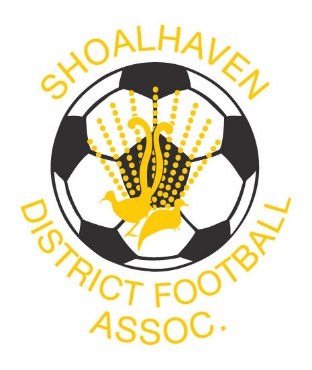 Our School Holiday Clinics are part of the Shoalhaven Player Pathway Program and will provide all players aged 5-13 years with the chance to be coached by qualified Shoalhaven Coaches. The Holiday Clinics will follow the FFA curriculum and will teach the essential skills necessary for future Football success. These skills are the Foundation for technical ability.  The four core skills include - running with the ball, 1 v 1, 1st Touch and Striking the Ball All identified School Holiday Camp players will be invited by Shoalhaven Football to our Open Trials for our Academy & Representative Programs.To register please email coaching@shoalhavenfootball.com.au 0488034500                Direct Debit Details SDFA BSB 082 762 ACC 64050 0038Player’s Name: ___________________________________________________________________ AGE –Venue -Male/FemaleHealth Issues -Mobile: _______________________ E-Mail:__________________________ WHERE UlladullaSouth NowraSt Georges Basin TIME 9 am – 12 noon9am – 12 noon9am – 12 noonDATEApril 6th & 7th Cost = $75April 12th & 13th Cost = $75April 15th & 16th Cost = $75